Фотоотчет Лето 2019Воспитатель: Копытова Т.И.АвгустТема второй недели (12.08. – 16.08.) «Мир насекомых».Наблюдения:  насекомые (бабочки,  жуки, муравьи, гусеницы, божья коровка и т.д.).Цель: познакомить с наиболее часто встречающимися насекомыми, их образом жизни, условиями для жизни. Воспитывать бережное отношение к насекомым. Развивать умение наблюдать, сравнивать, отвечать на вопросы, делать выводы.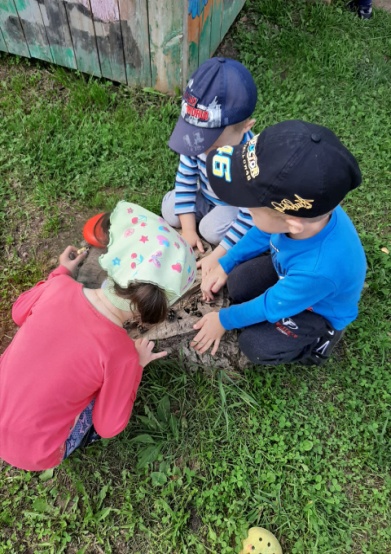 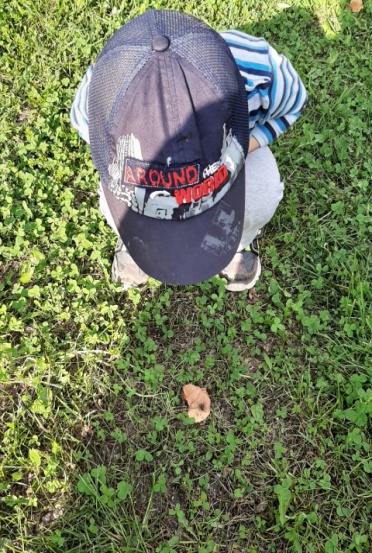 Рассматривание: иллюстраций «Насекомые».Цель: побуждать детей рассматривать картинки с изображением насекомых, обозначать словами их внешний вид, поведение, отвечать на вопросы. Закреплять полученные знания, развивать внимание, память, речь. Воспитывать бережное отношение к насекомым.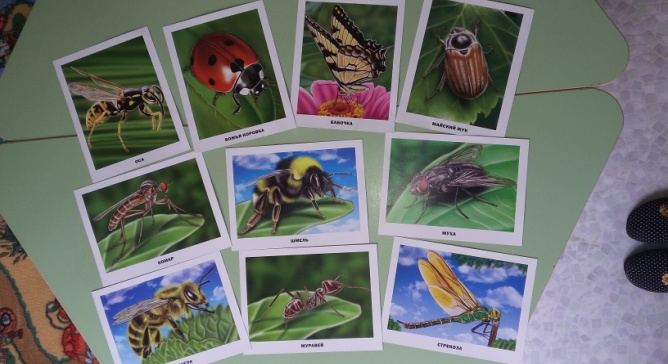 Подвижные игры: «Бабочки летают», «Шмели на цветах», С цветка на цветок».Цель: способствовать развитию умений имитировать движения насекомых, звуки, которые они издают. Развивать двигательную активность, внимание, быстроту, ловкость, умение ориентироваться в пространстве. Закрепить знания детей о насекомых.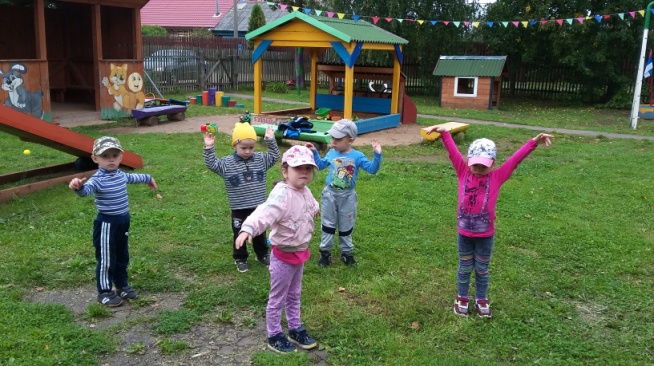 Сюжетно – ролевые игры: «Семья», «Детский сад», «Поездка в деревню», «Поедем в лес».Цель: способствовать формированию умений объединяться в игре, развивать игровой замысел. Воспитывать интерес к совместным играм, доброжелательность.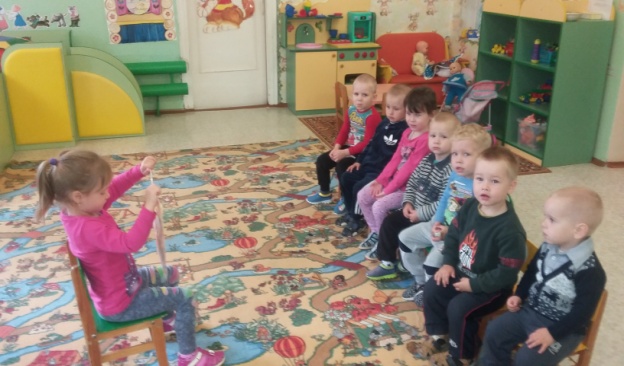 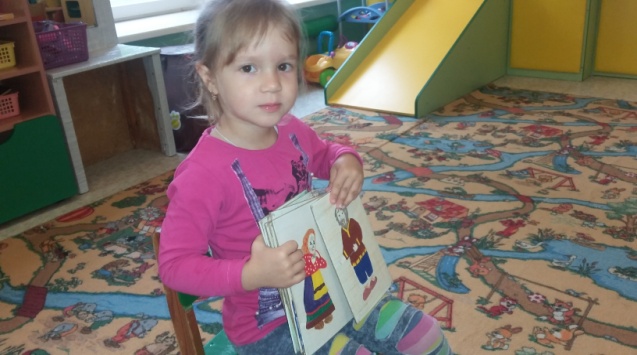 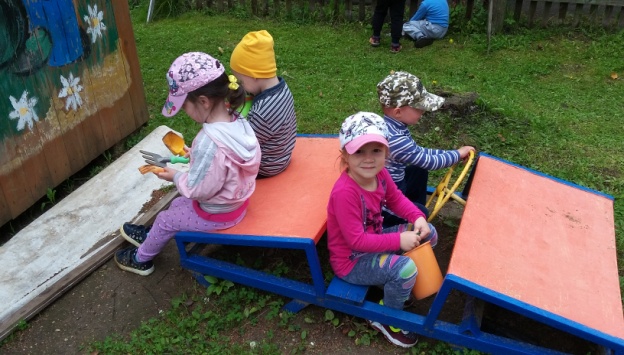 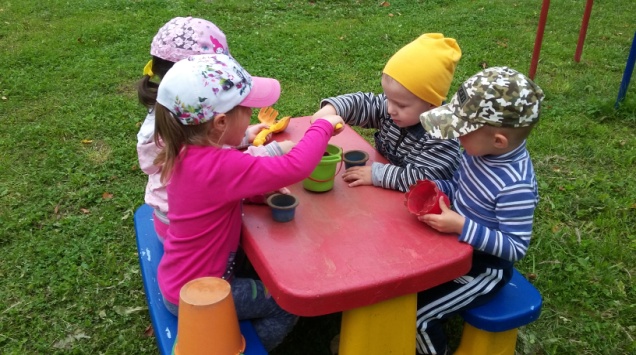 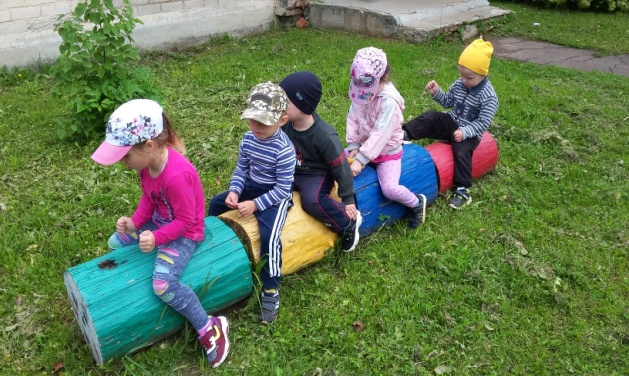 Творческая мастерская:Рисование «Раскрасим бабочкам крылья» (рисование тычками).Цель: упражнять в технике рисования тычком. Закреплять умение аккуратно наносить элементы орнамента на крылья, соблюдая симметрию. Развивать эстетическое восприятие.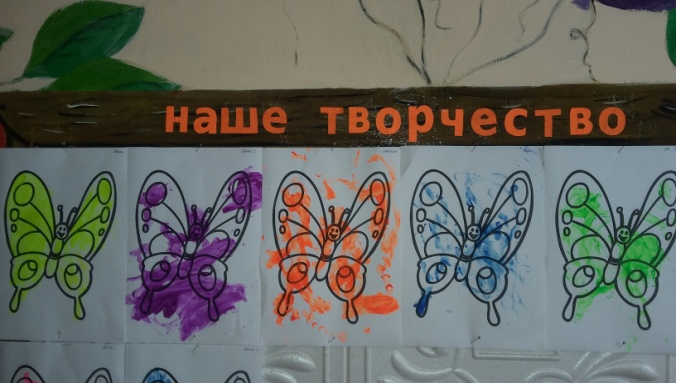 Экскурсии и целевые прогулки:Целевые прогулка по территории детского сада (на другие участки).Цель: развивать умение наблюдать за насекомыми. Познакомиться с наиболее часто встречающимися насекомыми, их образом жизни; закреплять названия насекомых. Воспитывать любовь и бережное отношение к природе.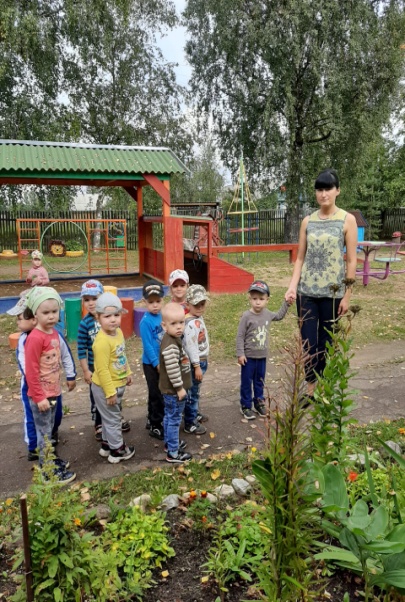 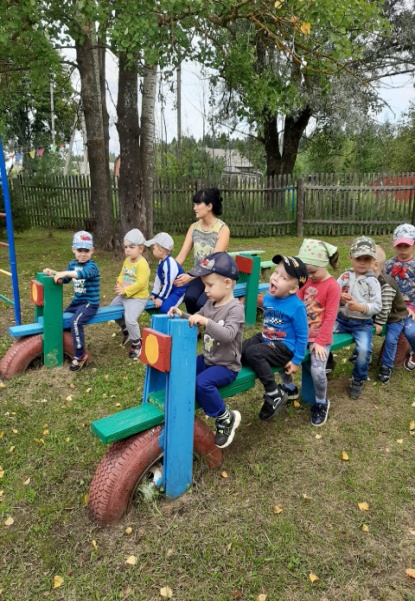 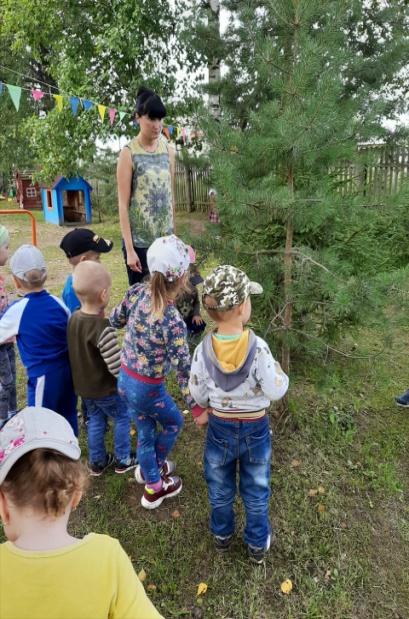 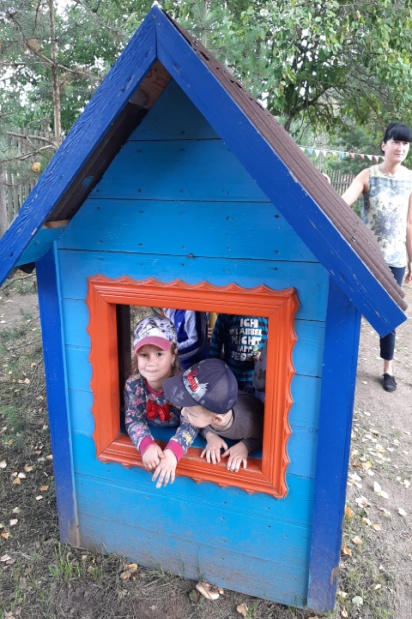 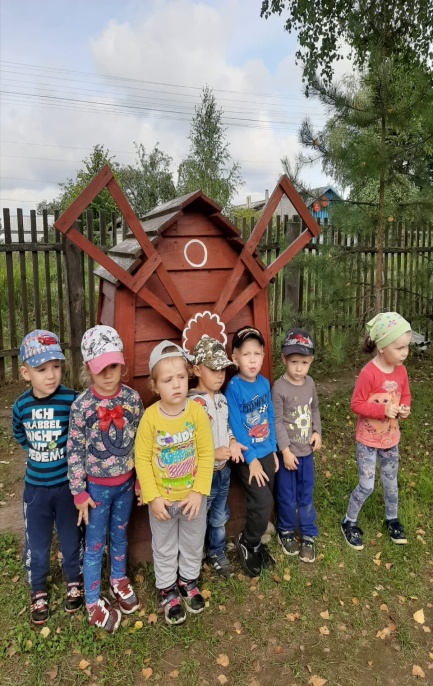 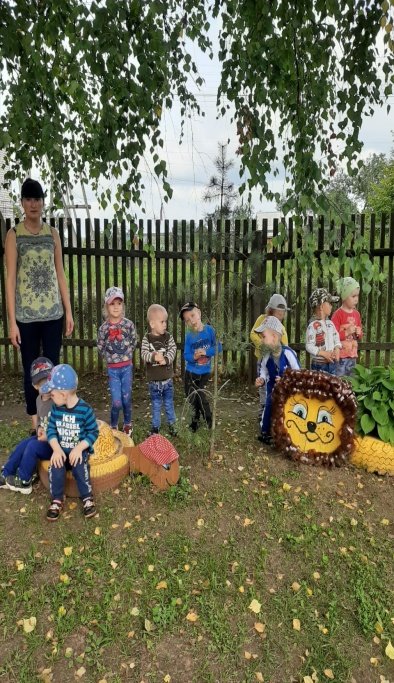 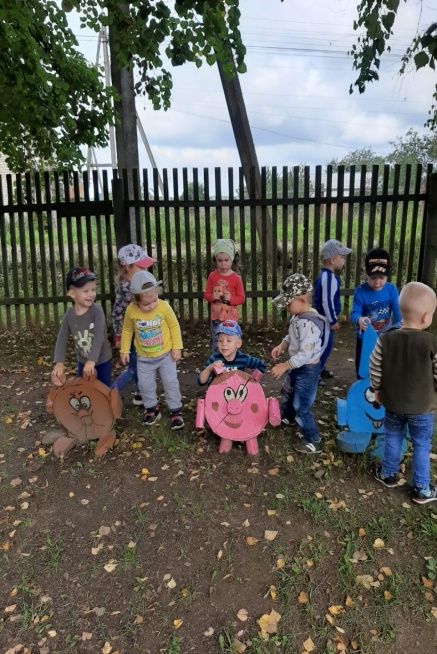 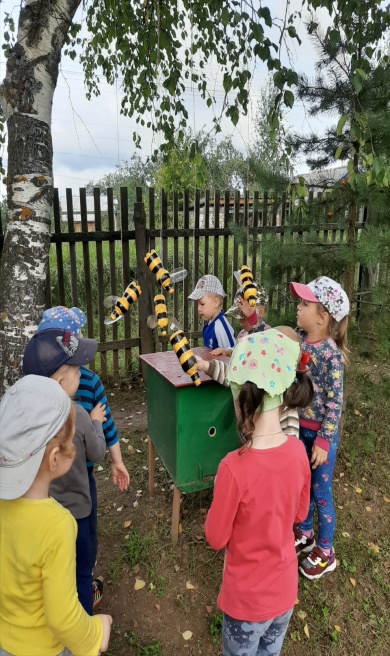 Праздники и развлечения:Групповой праздник «Фантики – бабочки» (итоговое мероприятие 16. 08.).Цель: способствовать формированию познавательного интереса у детей к изучению насекомых. Создать в группе веселое, радостное настроение. Воспитывать активность, любознательность, бережное отношение к природе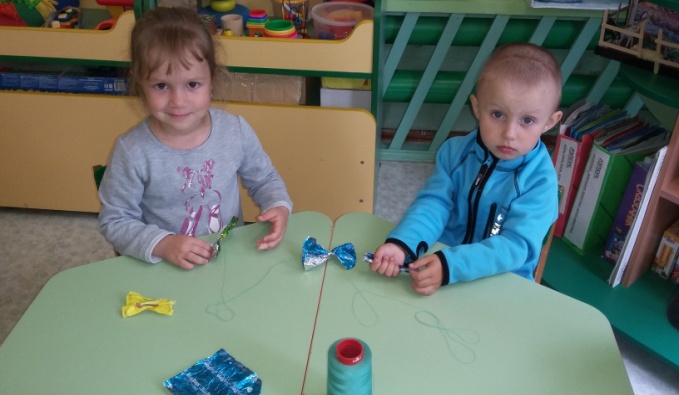 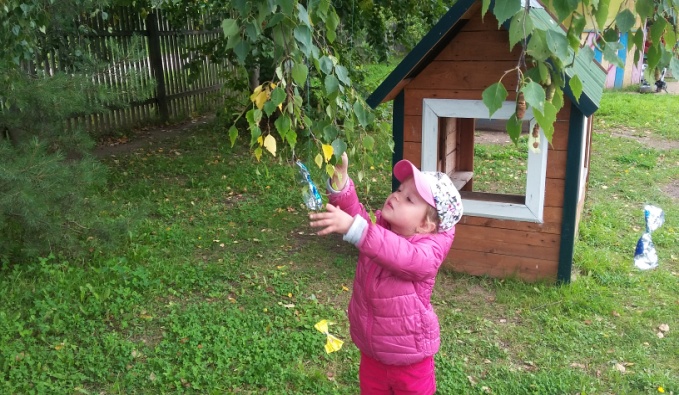 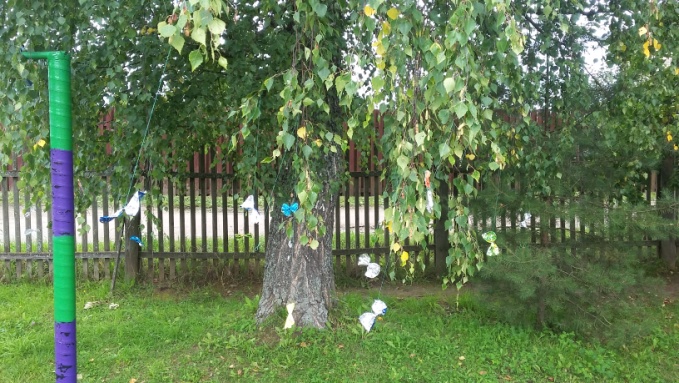 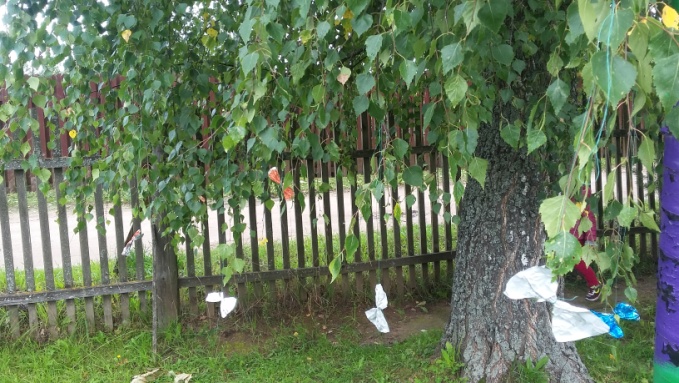 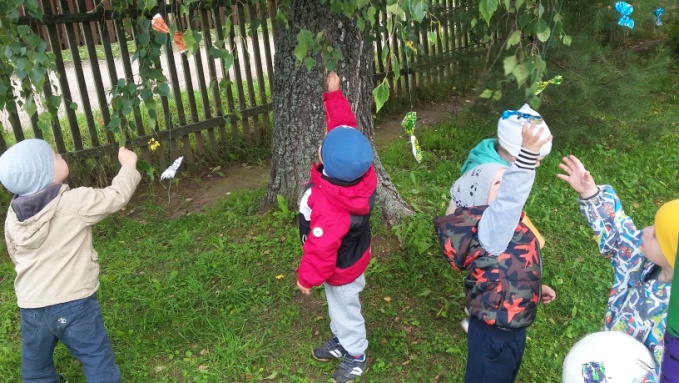 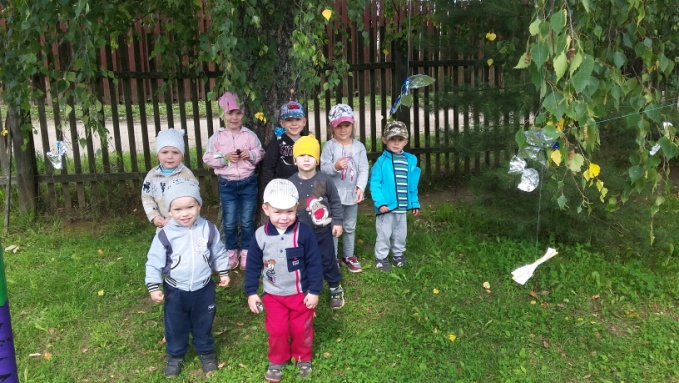 